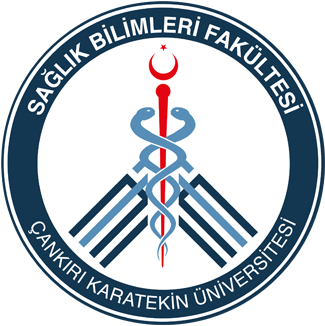 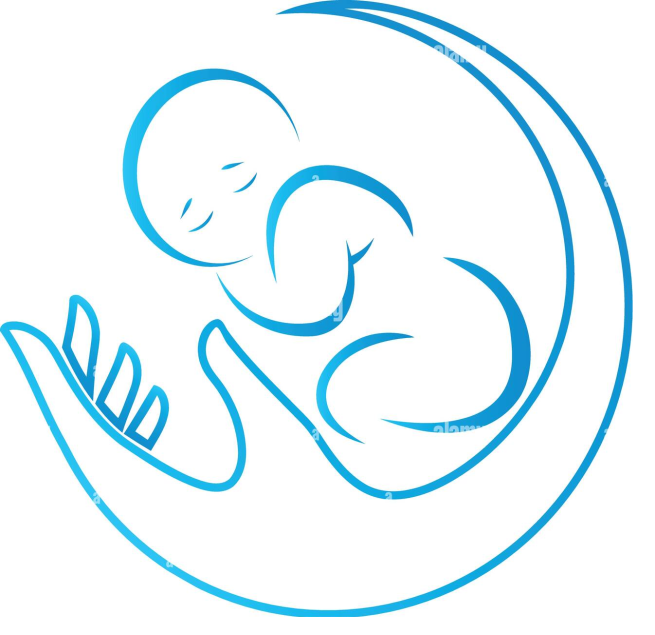 YAZ KLİNİK UYGULAMALARIDOSYASI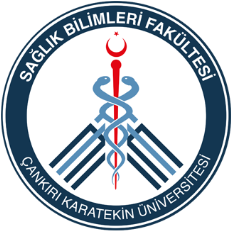 Çankırı Karatekin ÜniversitesiSağlık Bilimleri FakültesiEbelik Bölümü 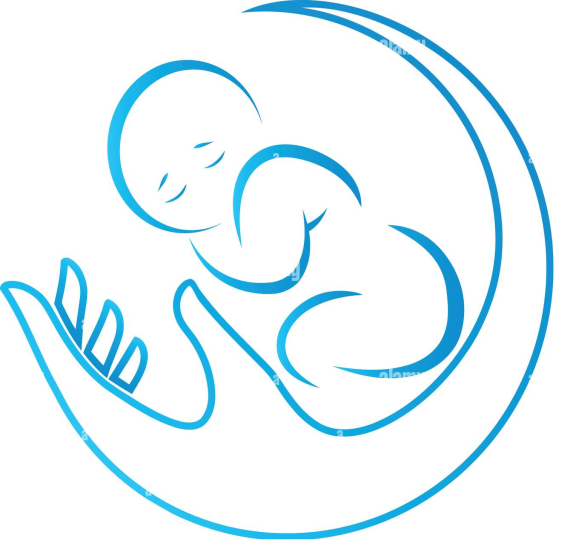 YAZ KLİNİK UYGULAMALARI DOSYASIYAZ KLİNİK UYGULAMALARI Yaz Klinik Uygulamasında Sağlık Bilimleri Fakültesi Yaz klinik Uygulamaları Yönergesi esas alınarak yürütülür. Tanımlar:Yaz Klinik Uygulama Koordinatörü: İlgili Bölüm Başkanı tarafından belirlenen ve bölüm öğrencilerinin yapacakları yaz klinik uygulama koordinasyonu ve kontrolünün bizzat sorumlu olan bölüm yetkilisini, Danışman: Dersin sorumlu öğretim elemanı ve yaz klinik uygulama komisyonun doğal üyesiYaz Klinik Uygulama Başvuru Formu: Öğrencinin yaz klinik uygulamasına başlayacağı kurumun kabul formunu, Yaz Klinik Uygulama Dosyası: Yaz klinik uygulama ile ilgili evrakları içeren dosyayı,Yaz Klinik Uygulama Raporu: Yaz Klinik Uygulama sonunda öğrencinin uygulamadaki etkinliklerini aktardığı, Yaz Klinik Uygulama Koordinatörü ve ilgili Bölüm Yaz Klinik Uygulama Komisyonun onayladığı değerlendirme raporunuAmaçlar:Öğrencinin gözlem altında;Hasta, hasta yakını, çalışma arkadaşları ve diğer sağlık personeli ile iletişim becerisini kazanmasıEbelik alanında temel seviyede kuramsal bilgi ve uygulama yeteneği kazanmasıHikaye alma, subjektif ve objektif değerlendirme adımlarını tamamlayarak bu bilgileri yazılı ve sözlü rapor olarak sunma becerisi kazanmasıGebeyi gözlemleme becerisi kazanmasıGüvenli bir şekilde ebelik uygulama becerisini kazanmasıÖĞRENCİ BİLGİSİÖĞRENCİ BİLGİSİÖĞRENCİ BİLGİSİAdı SoyadıNoCep TelefonuAdres IAdres IIDersin Kodu - AdıDönemiDANIŞMANYAZ KLİNİK UYGULAMALARI ÖĞRENCİ ÖZ DEĞERLENDİRME FORMUİlave sayfa kullanabilirsiniz. Forma ekleyinizYAZ KLİNİK UYGULAMALARI ÖĞRENCİ ÖZ DEĞERLENDİRME FORMUİlave sayfa kullanabilirsiniz. Forma ekleyinizYAZ KLİNİK UYGULAMALARI ÖĞRENCİ ÖZ DEĞERLENDİRME FORMUİlave sayfa kullanabilirsiniz. Forma ekleyinizYAZ KLİNİK UYGULAMALARI ÖĞRENCİ ÖZ DEĞERLENDİRME FORMUİlave sayfa kullanabilirsiniz. Forma ekleyinizYAZ KLİNİK UYGULAMALARI ÖĞRENCİ ÖZ DEĞERLENDİRME FORMUİlave sayfa kullanabilirsiniz. Forma ekleyinizYAZ KLİNİK UYGULAMALARI ÖĞRENCİ ÖZ DEĞERLENDİRME FORMUİlave sayfa kullanabilirsiniz. Forma ekleyinizYAZ KLİNİK UYGULAMALARI ÖĞRENCİ ÖZ DEĞERLENDİRME FORMUİlave sayfa kullanabilirsiniz. Forma ekleyinizYAZ KLİNİK UYGULAMALARI ÖĞRENCİ ÖZ DEĞERLENDİRME FORMUİlave sayfa kullanabilirsiniz. Forma ekleyinizYAZ KLİNİK UYGULAMALARI ÖĞRENCİ ÖZ DEĞERLENDİRME FORMUİlave sayfa kullanabilirsiniz. Forma ekleyinizYAZ KLİNİK UYGULAMALARI ÖĞRENCİ ÖZ DEĞERLENDİRME FORMUİlave sayfa kullanabilirsiniz. Forma ekleyinizYAZ KLİNİK UYGULAMALARI ÖĞRENCİ ÖZ DEĞERLENDİRME FORMUİlave sayfa kullanabilirsiniz. Forma ekleyinizTarihTarihTarihUygulama BirimiUygulama BirimiUygulama BirimiSüpervizör Adı SoyadıSüpervizör Adı SoyadıSüpervizör Adı SoyadıKURUM TANITIMIKURUM TANITIMIKURUM TANITIMIKURUM TANITIMIKURUM TANITIMIKURUM TANITIMIKURUM TANITIMIKURUM TANITIMIKURUM TANITIMIKURUM TANITIMIKURUM TANITIMII- BAŞLANGIÇ ÖĞRENME HEDEFLERİI- BAŞLANGIÇ ÖĞRENME HEDEFLERİI- BAŞLANGIÇ ÖĞRENME HEDEFLERİI- BAŞLANGIÇ ÖĞRENME HEDEFLERİI- BAŞLANGIÇ ÖĞRENME HEDEFLERİI- BAŞLANGIÇ ÖĞRENME HEDEFLERİI- BAŞLANGIÇ ÖĞRENME HEDEFLERİI- BAŞLANGIÇ ÖĞRENME HEDEFLERİI- BAŞLANGIÇ ÖĞRENME HEDEFLERİI- BAŞLANGIÇ ÖĞRENME HEDEFLERİI- BAŞLANGIÇ ÖĞRENME HEDEFLERİYaz klinik uygulaması sonunda bu hedeflere ne kadar ulaştığınızı işaretleyiniz ( X )Yaz klinik uygulaması sonunda bu hedeflere ne kadar ulaştığınızı işaretleyiniz ( X )Yaz klinik uygulaması sonunda bu hedeflere ne kadar ulaştığınızı işaretleyiniz ( X )Yaz klinik uygulaması sonunda bu hedeflere ne kadar ulaştığınızı işaretleyiniz ( X )Yaz klinik uygulaması sonunda bu hedeflere ne kadar ulaştığınızı işaretleyiniz ( X )Yaz klinik uygulaması sonunda bu hedeflere ne kadar ulaştığınızı işaretleyiniz ( X )Yaz klinik uygulaması sonunda bu hedeflere ne kadar ulaştığınızı işaretleyiniz ( X )Yaz klinik uygulaması sonunda bu hedeflere ne kadar ulaştığınızı işaretleyiniz ( X )Yaz klinik uygulaması sonunda bu hedeflere ne kadar ulaştığınızı işaretleyiniz ( X )Yaz klinik uygulaması sonunda bu hedeflere ne kadar ulaştığınızı işaretleyiniz ( X )Yaz klinik uygulaması sonunda bu hedeflere ne kadar ulaştığınızı işaretleyiniz ( X )122345II - YAZ KLİNİK UYGULAMASINDA GÖRÜLEN GEBE BİLGİSİII - YAZ KLİNİK UYGULAMASINDA GÖRÜLEN GEBE BİLGİSİII - YAZ KLİNİK UYGULAMASINDA GÖRÜLEN GEBE BİLGİSİII - YAZ KLİNİK UYGULAMASINDA GÖRÜLEN GEBE BİLGİSİII - YAZ KLİNİK UYGULAMASINDA GÖRÜLEN GEBE BİLGİSİII - YAZ KLİNİK UYGULAMASINDA GÖRÜLEN GEBE BİLGİSİII - YAZ KLİNİK UYGULAMASINDA GÖRÜLEN GEBE BİLGİSİII - YAZ KLİNİK UYGULAMASINDA GÖRÜLEN GEBE BİLGİSİII - YAZ KLİNİK UYGULAMASINDA GÖRÜLEN GEBE BİLGİSİII - YAZ KLİNİK UYGULAMASINDA GÖRÜLEN GEBE BİLGİSİII - YAZ KLİNİK UYGULAMASINDA GÖRÜLEN GEBE BİLGİSİYaz klinik uygulamasında kullandığınız ebelik uygulamalarını belirtiniz: Yaz klinik uygulamasında kullandığınız ebelik uygulamalarını belirtiniz: Yaz klinik uygulamasında kullandığınız ebelik uygulamalarını belirtiniz: Yaz klinik uygulamasında kullandığınız ebelik uygulamalarını belirtiniz: Yaz klinik uygulamasında kullandığınız ebelik uygulamalarını belirtiniz: Yaz klinik uygulamasında kullandığınız ebelik uygulamalarını belirtiniz: Yaz klinik uygulamasında kullandığınız ebelik uygulamalarını belirtiniz: Yaz klinik uygulamasında kullandığınız ebelik uygulamalarını belirtiniz: Yaz klinik uygulamasında kullandığınız ebelik uygulamalarını belirtiniz: Yaz klinik uygulamasında kullandığınız ebelik uygulamalarını belirtiniz: Yaz klinik uygulamasında kullandığınız ebelik uygulamalarını belirtiniz: III - YAZ KLİNİK UYGULAMASINDA KAZANDIĞINIZ EBELİK UYGULAMA BECERİLERİIII - YAZ KLİNİK UYGULAMASINDA KAZANDIĞINIZ EBELİK UYGULAMA BECERİLERİIII - YAZ KLİNİK UYGULAMASINDA KAZANDIĞINIZ EBELİK UYGULAMA BECERİLERİIII - YAZ KLİNİK UYGULAMASINDA KAZANDIĞINIZ EBELİK UYGULAMA BECERİLERİIII - YAZ KLİNİK UYGULAMASINDA KAZANDIĞINIZ EBELİK UYGULAMA BECERİLERİIII - YAZ KLİNİK UYGULAMASINDA KAZANDIĞINIZ EBELİK UYGULAMA BECERİLERİIII - YAZ KLİNİK UYGULAMASINDA KAZANDIĞINIZ EBELİK UYGULAMA BECERİLERİIII - YAZ KLİNİK UYGULAMASINDA KAZANDIĞINIZ EBELİK UYGULAMA BECERİLERİIII - YAZ KLİNİK UYGULAMASINDA KAZANDIĞINIZ EBELİK UYGULAMA BECERİLERİIII - YAZ KLİNİK UYGULAMASINDA KAZANDIĞINIZ EBELİK UYGULAMA BECERİLERİIII - YAZ KLİNİK UYGULAMASINDA KAZANDIĞINIZ EBELİK UYGULAMA BECERİLERİIV - YAZ KLİNİK UYGULAMASINDA KAZANDIĞINIZ EK TEORİK BİLGİIV - YAZ KLİNİK UYGULAMASINDA KAZANDIĞINIZ EK TEORİK BİLGİIV - YAZ KLİNİK UYGULAMASINDA KAZANDIĞINIZ EK TEORİK BİLGİIV - YAZ KLİNİK UYGULAMASINDA KAZANDIĞINIZ EK TEORİK BİLGİIV - YAZ KLİNİK UYGULAMASINDA KAZANDIĞINIZ EK TEORİK BİLGİIV - YAZ KLİNİK UYGULAMASINDA KAZANDIĞINIZ EK TEORİK BİLGİIV - YAZ KLİNİK UYGULAMASINDA KAZANDIĞINIZ EK TEORİK BİLGİIV - YAZ KLİNİK UYGULAMASINDA KAZANDIĞINIZ EK TEORİK BİLGİIV - YAZ KLİNİK UYGULAMASINDA KAZANDIĞINIZ EK TEORİK BİLGİIV - YAZ KLİNİK UYGULAMASINDA KAZANDIĞINIZ EK TEORİK BİLGİIV - YAZ KLİNİK UYGULAMASINDA KAZANDIĞINIZ EK TEORİK BİLGİUygulamanıza yansımasını kısaca yazınız:Uygulamanıza yansımasını kısaca yazınız:Uygulamanıza yansımasını kısaca yazınız:Uygulamanıza yansımasını kısaca yazınız:Uygulamanıza yansımasını kısaca yazınız:Uygulamanıza yansımasını kısaca yazınız:Uygulamanıza yansımasını kısaca yazınız:Uygulamanıza yansımasını kısaca yazınız:Uygulamanıza yansımasını kısaca yazınız:Uygulamanıza yansımasını kısaca yazınız:Uygulamanıza yansımasını kısaca yazınız:V - YAZ KLİNİK UYGULAMASINDA GRUP İLE KAZANDIKLARINIZV - YAZ KLİNİK UYGULAMASINDA GRUP İLE KAZANDIKLARINIZV - YAZ KLİNİK UYGULAMASINDA GRUP İLE KAZANDIKLARINIZV - YAZ KLİNİK UYGULAMASINDA GRUP İLE KAZANDIKLARINIZV - YAZ KLİNİK UYGULAMASINDA GRUP İLE KAZANDIKLARINIZV - YAZ KLİNİK UYGULAMASINDA GRUP İLE KAZANDIKLARINIZV - YAZ KLİNİK UYGULAMASINDA GRUP İLE KAZANDIKLARINIZV - YAZ KLİNİK UYGULAMASINDA GRUP İLE KAZANDIKLARINIZV - YAZ KLİNİK UYGULAMASINDA GRUP İLE KAZANDIKLARINIZV - YAZ KLİNİK UYGULAMASINDA GRUP İLE KAZANDIKLARINIZV - YAZ KLİNİK UYGULAMASINDA GRUP İLE KAZANDIKLARINIZYoksa nedenini açıklayınız:Yoksa nedenini açıklayınız:Yoksa nedenini açıklayınız:Yoksa nedenini açıklayınız:Yoksa nedenini açıklayınız:Yoksa nedenini açıklayınız:Yoksa nedenini açıklayınız:Yoksa nedenini açıklayınız:Yoksa nedenini açıklayınız:Yoksa nedenini açıklayınız:Yoksa nedenini açıklayınız:VI - YAZ KLİNİK UYGULAMASINDA EKSİK BULDUĞUNUZ YÖNLERİNİZ (TEORİ, UYGULAMA, İLETİŞİM, VB.)VI - YAZ KLİNİK UYGULAMASINDA EKSİK BULDUĞUNUZ YÖNLERİNİZ (TEORİ, UYGULAMA, İLETİŞİM, VB.)VI - YAZ KLİNİK UYGULAMASINDA EKSİK BULDUĞUNUZ YÖNLERİNİZ (TEORİ, UYGULAMA, İLETİŞİM, VB.)VI - YAZ KLİNİK UYGULAMASINDA EKSİK BULDUĞUNUZ YÖNLERİNİZ (TEORİ, UYGULAMA, İLETİŞİM, VB.)VI - YAZ KLİNİK UYGULAMASINDA EKSİK BULDUĞUNUZ YÖNLERİNİZ (TEORİ, UYGULAMA, İLETİŞİM, VB.)VI - YAZ KLİNİK UYGULAMASINDA EKSİK BULDUĞUNUZ YÖNLERİNİZ (TEORİ, UYGULAMA, İLETİŞİM, VB.)VI - YAZ KLİNİK UYGULAMASINDA EKSİK BULDUĞUNUZ YÖNLERİNİZ (TEORİ, UYGULAMA, İLETİŞİM, VB.)VI - YAZ KLİNİK UYGULAMASINDA EKSİK BULDUĞUNUZ YÖNLERİNİZ (TEORİ, UYGULAMA, İLETİŞİM, VB.)VI - YAZ KLİNİK UYGULAMASINDA EKSİK BULDUĞUNUZ YÖNLERİNİZ (TEORİ, UYGULAMA, İLETİŞİM, VB.)VI - YAZ KLİNİK UYGULAMASINDA EKSİK BULDUĞUNUZ YÖNLERİNİZ (TEORİ, UYGULAMA, İLETİŞİM, VB.)VI - YAZ KLİNİK UYGULAMASINDA EKSİK BULDUĞUNUZ YÖNLERİNİZ (TEORİ, UYGULAMA, İLETİŞİM, VB.)VII - YAZ KLİNİK UYGULAMA YERİNİN “KLİNİK UYGULAMA EĞİTİMİ” AÇISINDANVII - YAZ KLİNİK UYGULAMA YERİNİN “KLİNİK UYGULAMA EĞİTİMİ” AÇISINDANVII - YAZ KLİNİK UYGULAMA YERİNİN “KLİNİK UYGULAMA EĞİTİMİ” AÇISINDANVII - YAZ KLİNİK UYGULAMA YERİNİN “KLİNİK UYGULAMA EĞİTİMİ” AÇISINDANVII - YAZ KLİNİK UYGULAMA YERİNİN “KLİNİK UYGULAMA EĞİTİMİ” AÇISINDANVII - YAZ KLİNİK UYGULAMA YERİNİN “KLİNİK UYGULAMA EĞİTİMİ” AÇISINDANVII - YAZ KLİNİK UYGULAMA YERİNİN “KLİNİK UYGULAMA EĞİTİMİ” AÇISINDANVII - YAZ KLİNİK UYGULAMA YERİNİN “KLİNİK UYGULAMA EĞİTİMİ” AÇISINDANVII - YAZ KLİNİK UYGULAMA YERİNİN “KLİNİK UYGULAMA EĞİTİMİ” AÇISINDANVII - YAZ KLİNİK UYGULAMA YERİNİN “KLİNİK UYGULAMA EĞİTİMİ” AÇISINDANVII - YAZ KLİNİK UYGULAMA YERİNİN “KLİNİK UYGULAMA EĞİTİMİ” AÇISINDANSize göre en güçlü yanı: Size göre en güçlü yanı: Size göre en güçlü yanı: Size göre en güçlü yanı: Size göre en güçlü yanı: Size göre en güçlü yanı: Size göre en güçlü yanı: Size göre en güçlü yanı: Size göre en güçlü yanı: Size göre en güçlü yanı: Size göre en güçlü yanı: Size göre en zayıf yanı:Size göre en zayıf yanı:Size göre en zayıf yanı:Size göre en zayıf yanı:Size göre en zayıf yanı:Size göre en zayıf yanı:Size göre en zayıf yanı:Size göre en zayıf yanı:Size göre en zayıf yanı:Size göre en zayıf yanı:Size göre en zayıf yanı:Size göre yarattığı fırsat:Size göre yarattığı fırsat:Size göre yarattığı fırsat:Size göre yarattığı fırsat:Size göre yarattığı fırsat:Size göre yarattığı fırsat:Size göre yarattığı fırsat:Size göre yarattığı fırsat:Size göre yarattığı fırsat:Size göre yarattığı fırsat:Size göre yarattığı fırsat:ÖĞRENCİNİN KLİNİK SÜPERVİZÖRÜN DEĞERLENDİRİLMESİÖĞRENCİNİN KLİNİK SÜPERVİZÖRÜN DEĞERLENDİRİLMESİÖĞRENCİNİN KLİNİK SÜPERVİZÖRÜN DEĞERLENDİRİLMESİÖĞRENCİNİN KLİNİK SÜPERVİZÖRÜN DEĞERLENDİRİLMESİÖĞRENCİNİN KLİNİK SÜPERVİZÖRÜN DEĞERLENDİRİLMESİÖĞRENCİNİN KLİNİK SÜPERVİZÖRÜN DEĞERLENDİRİLMESİBu bölüm öğrenci tarafından doldurulacaktır. (X) İşaretleyiniz. Değerlendirme Kriterleri: 1:Hiç katılmıyorum 2:Katılmıyorum 3:Kısmen katılıyorum 4:Katılıyorum 5:Tamamen katılıyorumBu bölüm öğrenci tarafından doldurulacaktır. (X) İşaretleyiniz. Değerlendirme Kriterleri: 1:Hiç katılmıyorum 2:Katılmıyorum 3:Kısmen katılıyorum 4:Katılıyorum 5:Tamamen katılıyorumBu bölüm öğrenci tarafından doldurulacaktır. (X) İşaretleyiniz. Değerlendirme Kriterleri: 1:Hiç katılmıyorum 2:Katılmıyorum 3:Kısmen katılıyorum 4:Katılıyorum 5:Tamamen katılıyorumBu bölüm öğrenci tarafından doldurulacaktır. (X) İşaretleyiniz. Değerlendirme Kriterleri: 1:Hiç katılmıyorum 2:Katılmıyorum 3:Kısmen katılıyorum 4:Katılıyorum 5:Tamamen katılıyorumBu bölüm öğrenci tarafından doldurulacaktır. (X) İşaretleyiniz. Değerlendirme Kriterleri: 1:Hiç katılmıyorum 2:Katılmıyorum 3:Kısmen katılıyorum 4:Katılıyorum 5:Tamamen katılıyorumBu bölüm öğrenci tarafından doldurulacaktır. (X) İşaretleyiniz. Değerlendirme Kriterleri: 1:Hiç katılmıyorum 2:Katılmıyorum 3:Kısmen katılıyorum 4:Katılıyorum 5:Tamamen katılıyorum12345İletişim becerileri yeterliydi.Bilgi ve becerileri klinik eğitimim için yeterliydi (2 ayrı madde olması -bilgi, beceri önerilir)Klinik ortamı eğitimime uygun olarak organize etti.Klinik eğitimim için gereken zamanı ayırdı.Belirlenen haftalık eğitim programını uyguladı.Klinik eğitimimi öğrenme hedeflerime uyarladı.Olgu tartışması için yeterli olanak sağladı.Mesleki yaşamım için rol model oluşturdu